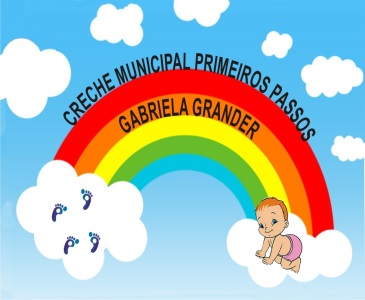 Nome da Experiência: Aprendendo sobre os Campos de ExperiênciaDireito de aprendizagem: Conviver, brincar, participar, explorar, expressar e conhecer-se.Campo de Experiência:  Corpo, gestos e movimentosObjetivos:Abordar os campos de experiência;Explanar sobre os objetivos de cada campo de experiência separadamente;Estreitar os laços entre a família e a instituição;Proporcionar aos pais maior entendimento sobre os campos de experiência trabalhados dentro da instituição;Descrição da experiência: 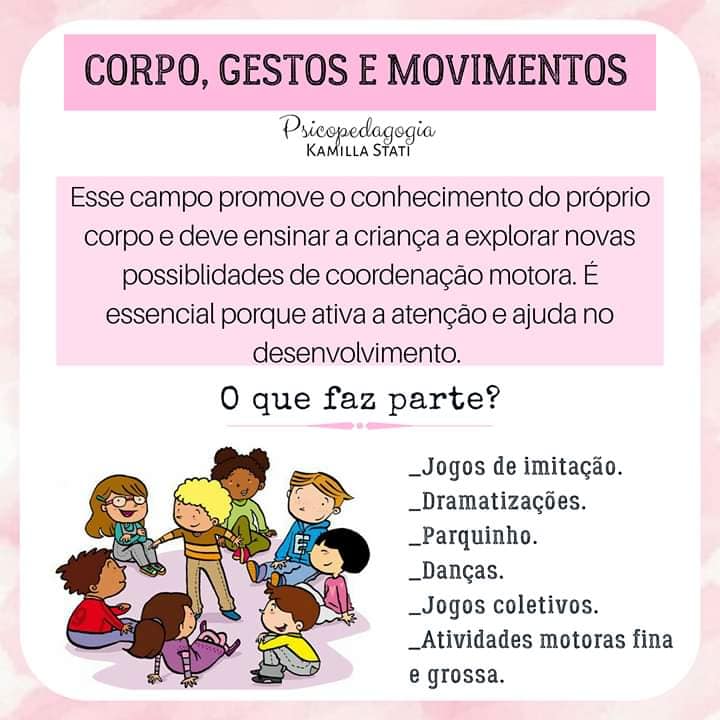 Referência: Disponível em: https://www.professorakeylacorrea